Staff Questionnaire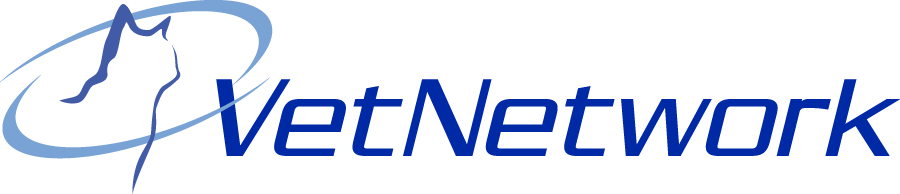 Please take a moment to save this document to your desktop. Periodically save this document as you move through the questions. You may use the tab key navigate from question to question. After you complete this form, please email it to updates@vetnetwork.com.If you prefer, you can download a PDF of this form for giving hand-written responses.Please read and answer each question thoroughly.Hospital/Practice Name: Your Full Name 	Gender 
This is how your name will appear on the websiteJob Position For example: groomer, receptionist, veterinary nurse, veterinary technicianWhat are some of your job responsibilities? What part of your job do you like doing best?What are one or two unique attributes you bring to the clinic or hospital?	Do you have a college or university degree? Are you currently enrolled in school? If so, please describe.For veterinary technicians only: Do you have a certificate, a degree and / or are you licensed by the state where you are presently working?  Please be as specific as possible regarding your technician status. Please do not use abbreviations. We do not understand that ADVN is Associate Degree in Veterinary Nutrition.Are you a full time or part time staff member?What date did you begin working at this veterinary hospital?Month:   Year: How long have you been employed in an animal related field?Please describe other jobs you have held in the animal care field and the dates you held these jobs.Pets and Pet HobbiesDo you have any pets?   YES,   NOWhat kind of pets do you have? What are their names and their ages? Please include what species and breed. Do you have any pet-related hobbies (agility training, showing, breeding, pet tricks, etc)? Are you a member of a pet club or animal organization?Please write a few sentences about why you like working at this specific veterinary hospital or clinic.Personal InformationHow do you spend your free time? What are your hobbies and / or sports? Please list several (gardening, baking, yard sales, hiking, fishing, etc).